МДОУ «Арамашевский детский сад»Развлечение для детей средней группы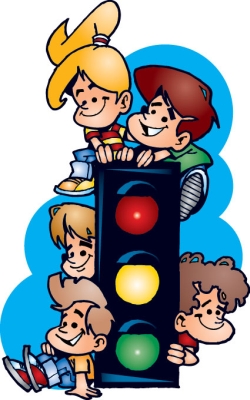 Подготовила и провела:Воспитатель 1кк: Телегина М.М.Октябрь 2022г.Актуальность: Безопасность дорожного движения является важной составной частью общественной безопасности в стране.     Актуальность и значимость проведения подобных тематических занятий обусловлена статистикой, свидетельствующей о росте детского дорожно-транспортного травматизма. К тому же обеспечение безопасности - одно из основных направлений работы нашего дошкольного учреждения. Поэтому в нашем ДОУ регулярно организуются мероприятия по профилактике детских дорожно-транспортных происшествий. Особое место среди них занимают физкультурные занятия соответствующей тематической направленности: «Уроки светофора», «Красный, желтый, зеленый», «Мой друг светофор».Цель: Формирование культуры участников дорожного движения у детей младшего дошкольного возраста.Задачи: 1.Уточнить и закрепить знания детей о значении дорожных знаков, правилах поведения на дороге, взаимодействии участников дорожного движения (пешеход-водитель)   2. Закреплять двигательные умения детей в выполнении физических упражнений на повышенной и уменьшенной площади опоры 3. Развивать ловкость и координацию движений 4. Содействовать развитию аналитических способностей детейХод: Детей, приветствует Светофор.              Молодцы, ребята! Теперь я за вас спокоен. Вы очень внимательные пешеходы и аккуратные                 водители!                                                                                                  	Желаю, чтобы на дороге			Вы никогда не знали бед!	И, светофор в пути встречая,Шли только на зеленый свет!До свидания, друзья! Встретимся на дороге!Достигнутые результаты:ТекстУпражненияЗдравствуйте, ребята!У меня три ярких глаза,Вы меня узнали сразу?Кто я?.. Светофор.Я пришел сегодня со своими помощниками - дорожными знаками (Светофор показывает и объясняет значение дорожных знаков, расставляет их по местам).По этой дорожкеХодят пешеходов ножки.Вот дорожная загадкаОтгадаем непременноПолосатая лошадкаНазывают ее… ЗебраПокружились, покружилисьИ в шофера превратились.Поехали друг за другомпо дороге.Загорелся красный светИ машинам пути нет.Затормозили, нашли местодля парковки по кругу так,чтобы не задеть соседние машины.Сейчас нас ждет дорожная разминка.1. «Мы водители».В руки руль мы дружно взялиИ водителями стали.Будем ехать по дорогеОтдохнут немного ноги.2. «Едем в детский сад».Ежедневно каждый радУтром ехать в детский сад,Но прямого нет путиПовороты впереди.Налево-направо,Налево-направо,Налево-направоДорога идет.Налево-направо,Налево-направо,Налево-направоИ снова вперед.3. «Люк».А сейчас поднимем рукиИ откроем дружно люки.4. «Педали».Проверим: исправны ли наши педали?Вниз наклонились,«газ», «тормоз» сказали.5. «Поехали».Отправляемся вперед,Нас, друзья, дорога ждет!Дорога сложная, будьте внимательны и вежливы другс другом. Будем въезжать по наклонной дороге, съезжать вниз, а затем проезжать под мостом.Будь внимателен, шофер,Пред тобою светофор!Подвижная игра:«Внимательный водитель».Подвижная игра:«Собери цвета светофора».Вот беда, вот бедаПерепутал я цвета!Вы, друзья, мне помогайте,Шарики скорее собирайте!Игра малой подвижности:«Можно-нельзя».Дайте дружно мне ответЭто можно или нет?Ходьба по массажной дорожке, руки в стороны Ходьба с высоким подниманием колена, руки впередДети подходят к стойке, берут по одному кольцу. Бег друг за другом, змейкой между предметамиДети образуют круг для выполнения общеразвивающих упражненийИ.п.: ноги вместе, руки прямые перед грудью Круговые движения прямыми руками вправо-влевоСгибание и выпрямление рук перед грудью И.п.: ноги на ширине плеч, руки прямые перед грудьюПовороты туловищаСогнуть руки к грудиПовороты туловищаСогнуть руки к грудиИ.п.: о.с., руки опущены1-присесть, поднять руки вверх, сказать «люк»;2-и.п.  И.п.: ноги на ширине плеч, руки согнуты перед грудью1-наклониться к правой ноге, коснуться кольцом стопы, сказать «газ»;2-наклониться к левой ноге, коснуться кольцом стопы,сказать «тормоз»;3-4-и.п. Бег на месте, в чередовании с ходьбойВыполнение основных видов движения:Ходьба по горке (модуль)Подлезание под стойками Способ организации поточныйДети стоят с кольцами врассыпную. Ведущий поднимает указатели с цветами светофора:Красный: стоять на месте, сказать «Красный свет -        дороги нет!»Желтый: завести мотор (Др-р-р!)Зеленый: передвигаться по стадиону врассыпную, не создавая «аварийных» ситуаций.Затем дети убирают кольца на местоНа середину площадки друг за другом ставятся 3 корзины (светофор). Рассыпаются шарики с соответствующими цветами. Задача детей быстро и правильно разложить их по корзинам. При повторном проведении игры добавляются шарики синего цвета, которые должны остаться невостребованными. Уточняется отсутствие синего цвета у светофора. Дети стоят в кругу. У Светофора, стоящего в центре, мяч. Он  задает вопрос и бросает мяч ребенку, который  отвечает «можно или нельзя».Играть возле дороги?Переходить дорогу без взрослых?Переходить улицу на зеленый свет?Бегать по дороге?Переходить дорогу с родителями?Ходить по пешеходной дорожке?Выбегать на дорогу за мячом?Переходить улицу на красный свет?Переходить дорогу по подземному переходу?                        Дети знают:                          Дети умеют:- дорожные знаки   - сигналы светофора- возможные опасные ситуации на дороге- правила нравственного поведения на дороге- действовать  соответственно знакам - руководствуются сигналами при переходе улицы-давать опасным ситуациям правильную оценку- быть вежливыми, внимательными друг к другу